Муниципальное бюджетное дошкольное образовательное учреждение Детский сад №8 «Белоснежка»Сказкии стихотворенияпро пожарную безопасность для детей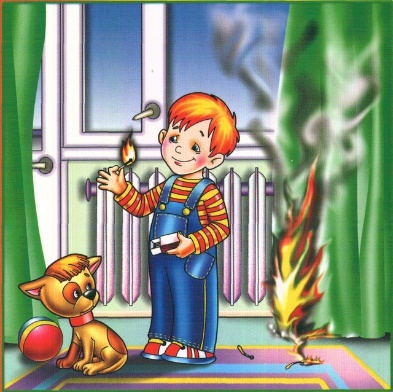 Подготовила воспитатель: Потапова С.В.г.Мегион - 2017Сказка о пожарной безопасностиВ одном королевстве правил царь Огонь, и служили ему придворные Спички и Зажигалки. Очень грозный был царь, всё сжигал он на своём пути.
Была у царя дочка Искорка - очень весёлая и добрая девочка. Не раз её упрекала мама Пламя, что они должны повелевать миром, что все должны их бояться, но Искорка только удивлялась: - Неужели нам нельзя жить дружно со всеми? И чтобы нас никто не боялся, но все нас уважали и дружили с нами?- Можно, - сказала мама. - Только для этого надо, чтобы люди сами помогали себе и соблюдали правила пожарной безопасности, чтобы дедушка Пожар их жилища не сожрал. - А разве есть такие правила? - Конечно, есть.- Мамочка, - спросила Искорка. - А мой папа и дедушка совсем-совсем ничего не боятся? Они самые храбрые на свете?- Нет, доченька, и на нас управа найдётся - это вода, и огнетушители, но ими надо уметь пользоваться, ведь если огонь разгорится от неисправности в электропроводке - прежде чем гасить огонь, надо отключить источник электроэнергии, иначе вода тоже может обернуться бедой и, если не огонь заберёт человека, то его может убить электрическим током. Поэтому человек изобрёл разные огнетушители - это такие красные баллоны, наполненные порошком, пеной, углекислотой с помощью которых можно усмирить огонь и погасить пожар. Людей, которые первыми приходят на помощь против огненной стихии, называют пожарными. Круглые сутки, и ночью, и днём они всегда ко всем на помощь готовы прийти - только надо о пожаре им сообщить, по телефону 01 позвонив. В считанные минуты красные пожарные машины с отважными пожарными приедут на помощь и вынесут из огня людей и зверей.Но если вдруг случился пожар - каждый ребёнок должен знать и правила эти всегда соблюдать: не лезть под кровать, быстрее бежать, дверь за собою притворить, по телефону 01 скорее звонить и пожарных ждать.Для тушения крупных пожаров используют специальные пожарные гидросамолёты.Давно, когда не было машин и телефонов, дома были деревянные, в каждом населённом пункте строили высокие башни, они назывались пожарная каланча. На самом верху такой каланчи дежурили пожарные, которые смотрели во все стороны - не идёт ли где дым, не горит ли где дом.Увидев дым, они били в колокол, запрягали лошадей в телегах, в которых были бочки с водой, и ехали на помощь погорельцам.Теперь, когда у всех есть телефон, стоит позвонить 01 – и в считанные минуты на помощь поспешат отважные пожарные. - Ой, мамочка, так пожарные могут уничтожить наше королевство! Что же будет с батюшкой Огнём?- А, чтобы всем было хорошо, и наше королевство никто не тронул, за батюшкой Огнём надо приглядывать, не оставлять его без присмотра. Ведь и от нас тоже есть польза - мы в холода согреваем жилища людей, помогаем готовить им пищу, согреваем туристов и путников, которые, останавливаясь на ночлег, разводят костры и готовят на них еду.
Каждый человек должен знать, как и где можно разводить костёр, что его нельзя оставлять без присмотра, а когда уходишь, костёр надо погасить, чтобы даже искорки не осталось, ведь даже от тебя, Искорка, тоже может возникнуть огонь и даже пожар.
Поэтому нельзя жечь сухую траву около деревянных построек, нельзя бросать непогашенные спички и окурки, где попало. А ведь зачастую совсем взрослые люди курят в постелях и в квартирах, не гасят окурки, и тут-то наш батюшка готов поживиться - загораются шторы, загораются вещи и случаются пожары.  Иногда люди забывают выключить электроприборы, такие как утюги, нагреватели, кипятильники и электроплиты, от которых тоже может произойти пожар. А уж баловаться с сестричками-спичками никому нельзя. Искорка, доченька ты же помнишь, как красиво бывает в Новогоднюю ночь. Всё небо светится салютами и фейерверками. Люди выходят на улицы, зажигают бенгальские огни и петарды, хлопушки и ракеты. Все радуются этому волшебному празднику, но если не соблюдать правила пожарной безопасности и зажигать пиротехнические изделия дома, в помещении, то праздник может обернуться бедою, может целый дом сгореть, если их не там поджечь.Теперь ты точно поняла, что мы тоже очень нужны людям и, если с нами дружно жить, всегда всё вовремя гасить, не оставлять без присмотра электроприборы, не брать в руки сестричек-спичек, гасить костры в лесу перед отъездом, то царство огня будет приносить только пользу. Не будут гореть дома и леса, и всем будет хорошо в этом мире.Стихи про пожарную безопасность детямСтихи детям про пожарную безопасность помогут учителям и воспитателям лучше провести уроки ОБЖ и занятия на эту тему в детском саду. Как иллюстрации к стихам, можно использовать картинки про пожарную безопасность.Пусть знает каждый гражданин, пожарный номер – 0011. Телефон пожарной службы - 01Огонь и дым со всех сторон, 
нам срочно нужен телефон.
Простые цифры набирай 
и адрес точный называй.2. Никогда не забывайте включенный утюг и другие электроприборыМишке любимому девочка Мила 
Погладить штанишки однажды решила. 
Утюг незаметно от мамы включила 
И вскоре о нём совершенно забыла. 
Нагрелся утюг, загорелись штанишки 
Пожар уничтожил игрушки и книжки.***
Если прибор невзначай заискрился, 
Греть перестал или вдруг задымился, 
То побыстрее его выключай! 
Только потом до конца выясняй, 
Что же случилось и как же с ним быть, 
Можно ли этот прибор починить. 
Будет включённым прибор оставаться – 
Очень опасно к нему прикасаться: 
Или получишь тока удар, 
Или от искры начнётся пожар. 
Так что ты времени зря не теряй 
И из розетки прибор выключай! 
Выдернул вилку? – 
Тогда всё в порядке, 
смело теперь устраняй недостатки!3. Спички - не игрушки для детей!***
в зажигалке или спичке - 
Огонёчек – невеличка 
Просит: Поиграй со мной, 
Я ведь робкий и ручной. 
Но плохая он игрушка: 
Подожжёт диван, подушку, 
Книжки, стол, ковёр, обои, 
И большой пожар устроит. 
Что запомнить мы должны? 
Спички детям не нужны!***
Ростом невелички - 
Маленькие спички.
Только трогать спички, 
не имей привычки!***
Я спичек коробок нашёл 
и высыпал его на стол, 
хотел устроить фейерверк – 
Всё полыхнуло, свет померк! 
Не помню больше ничего! 
Лишь пламя жжёт меня всего 
Я слышу крики, шум воды 
Как много от огня беды! 
Меня спасти едва успели, 
А вот квартиру не сумели. 
Теперь в больнице я лежу 
И боль едва переношу. 
Хочу напомнить вам, друзья, 
Играть со спичками нельзя!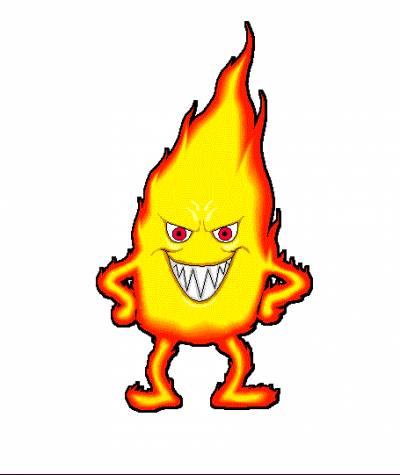 ***
Ребята, вам твердят не зря! 
Играть со спичками нельзя! 
Огонь опасен, к сожалению, 
Для всех людей без исключения!4. Поджигать тополиный пух нельзя!Подожгли мальчишки пух, 
а огонь – то не потух. 
Тополиный пух горит, 
Пламя по двору бежит 
Чья – то вспыхнула машина - 
Очень страшная картина! 
Надо помнить, надо знать: 
Пух опасно поджигать!5. Нельзя баловаться с фейерверками в квартире.Предложил однажды Рома 
Фейерверк устроить дома 
из двенадцати ракет, 
Пока мамы с папой нет. 
Рома взял ракеты в руки, 
Я поджёг четыре штуки. 
Не пришлось повеселиться – 
Оба мы лежим в больнице. 
Обожгли носы и щёки. 
С фейерверком шутки плохи!6. Не зажигай настоящих свечей на елке!Свечи ёлку украшают - 
Огоньки на ней мигают. 
Вдруг схватился огонёк 
За серебряный флажок. 
Разом вспыхнули иголки, 
Пять минут – и нету ёлки! 
А ведь всех предупреждали, 
Чтоб свечей не зажигали!7. Не зажигай сам плиту!Скучно маму ждать с работы, 
очень хочется компоту. 
В кухню Юленька вошла, 
Под кастрюлей газ зажгла. 
Час прошёл – кипит кастрюля, 
Испугалась наша Юля. 
Мало сделалось воды, 
Так недолго до беды8. Будь внимателен у костра!У костра играли дети. 
Куртка вспыхнула на Пете. 
Заметался он с испугу, 
Но помог Никита другу: 
Петю на бок повалил 
И водой его облил 
Забросать землёй пришлось, 
Чтобы пламя унялось.***
Чтобы лес - звериный дом, 
не пылал нигде огнём, 
чтоб не плакали букашки, 
не теряли гнёзда пташки, 
а лишь пели песни птички, 
не берите в руки спички!9. Не оставляй в лесу зажженный костер!Мы в лесу костёр зажгли, 
посидели и пошли. 
А огонь не затушили, 
Сам погаснет - мы решили. 
Ветром пламя разметало, 
И вокруг, как в печке стало. 
До небес огонь поднялся 
И за нами вслед погнался. 
Гибнет лес, пропали звери - 
Всех несчастий не измерить!10. Не прячься под кровать, если в комнате пожар!Жарко вспыхнула квартира, 
плачет маленькая Ира. 
Ваня – старший брат кричит: 
Убегаем, дом горит! 
Ире боязно бежать: 
Лучше спрячусь под кровать , 
А Иван не оробел 
И сестру спасти успел. 
Теперь малышка точно знает: 
С пожаром в прятки не играют!11. Правильно пользуйся огнетушителем!Есть у нас огнетушитель 
Самый главный наш спаситель. 
Черно-красный, небольшой 
Со спасательной трубой. 
Если, вдруг, огонь случится 
Он на помощь нам примчится. 
Быстро вы чеку сорвите 
И на ручку надавите. 
И волшебная струя 
Вмиг спасет вас от огня. 
А еще есть щит пожарный 
Он с лопатой, и с багром. 
Может и ребенок каждый 
Ориентироваться в нем. 
Знаем, как с огнем бороться 
И не струсим в трудный час. 
Но, пожалуй, что надежней, 
01 звонить подчас.12. Не суши белье и полотенца над газовой плитой!Нельзя над газовой плитой 
сушить промокшую одежду! 
Вы сами знаете, какой 
Большой пожар грозит невежде! 
Не суши белье над газом. 
Все сгорит единым разом!Сказка в стихах для дошкольников по пожарной безопасностиОписание: Вашему вниманию предлагается стихотворная сказка на тему пожарной безопасности. В ней детям рассказывается о пользе огня, об опасности, которую таит в себе огонь, и даются рекомендации по осторожному с ним обращению. Данный материал будет интересен детям старшего дошкольного возраста, полезен родителям, а также педагогам дошкольных образовательных учреждений. 
Цель работы: повышение знаний безопасности жизнедеятельности как компетентности детей дошкольного возраста.
Задачи: привлечь внимание дошкольников к проблеме осторожного обращения с огнём; познакомить с такими терминами, как «кочеток», «багры», «зеница», «чан», «назидание».Отложите развлеченья Да послушайте меня, Как на всей Руси великой Люди жили без огня.Холод, стужа, непогода. 
Девять месяцев …зима. 
Ни сварить, ни обогреться – 
Стынут мёрзлые дома.Обратились люди к Богу. 
Дал он уголь им в подмогу: 
«Уголёк мой в дар возьмите, 
Как зеницу берегите. 
И запомните совет:
Этот рыженький цыплёнок – 
Непослушен – как ребенок, 
Хоть несёт тепло и свет».
Люди Богу помолились… 
(Не о том веду я речь), 
Дров набрали, воротились, 
Посадили уголь в печь.В печке он развеселился, 
Сразу же подрос чуток. 
Так в избушке поселился 
Огонёчек-кочеток. Людям с ним повадней стало,
Делал пользы он немало:
Стали печь они топить,
Кашу в ней да щи варить.Станут мыться в русской бане –
Поднимают сильный жар,
Кипятят водицу в чане,
Хлещут веничками пар!Наступает темный вечер –
Зажигают люди свечи,
Сядут – хвалят огонёк.
И зазнался петушок.Искры брызжут с пылу с жару –
Не случиться бы пожару!«Хватит мне топить избёнку!
Покажу свою силёнку!
И добьюсь я истребленья
Сразу целого селенья!»Тут петух разбушевался,
Бешено на всех кидался!
Он горел зловещим блеском,
И летели щепки с треском!Показал свирепый дух
Рыжий огненный петух
Миром всем спасали хату,
Ярким пламенем объяту. 
В ход пошли крюки, багры,
Вёдра, вилы, топоры.
Как ни силился петух – 
Задымился и потух.
Сказка кончена. И вам
Спасибо – за внимание!
Вы прислушайтесь к словам
Нашим в назидание:Пусть огонь из века в век
Караулит человек.
Ведь в быту помощник нужен,
Только был бы он послушен.Нужно за огнём следить –
До беды не доводить!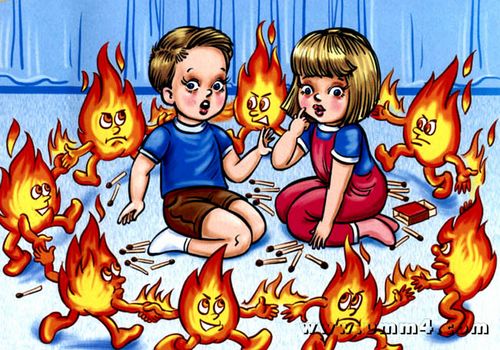 